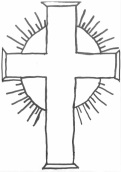 “Working Together, Playing Together, Serving God and Serving Others”“…encourage one another and build one another up…” 1 Thessalonians 5:11.MINUTES OF A MEETING OF THE PARENT COUNCIL OF DAVENHAM CHURCH OF ENGLAND PRIMARY SCHOOL HELD ON MARCH 2nd 2021APOLOGIES: Karen EntwistleATTENDEES: Mrs Hyslop, Miss Sutton, Kerry Parry (Chair), Louise Whitehead, Michelle Speers, Rachel Cohen, Nicola Rice, Andrew Moseley, Emilie Mercer, Rebecca Lewis and Francesca OgdenMINUTES OF THE LAST MEETING - minutes of meeting held on 26th January confirmed as a correct record MINUTES OF THIS MEETING - Ongoing items are noted in red, green items are now closed and red items are transferred to on-going actions from previous meetings.REVIEW OF ACTIONS FROM ANY PREVIOUS MEETINGS (everything in red)The Parent Council reviewed the following ongoing actions from the previous meetings: ANY OTHER BUSINESS:NEXT MEETINGThe next meeting is scheduled for Tuesday 27th April 2021 at 7.30pm.Agenda No.ActionResponsibility1. Thanks to receptions staff. Particularly Mrs Rowland Thanks to the reception staff for the excellent work and engagement during the past lockdown. Many Thanks have been received from parents. Particular mention to Mrs Rowland who has made extra special efforts to get to know the children with the challenge of being new to school and majority of the children at home. All Parent Council Reps2. Thanks. There were many Thanks from all Reps for the excellent standard of teaching and learning across all the year groups.  It has been recognised and appreciated how much effort has gone into the work provided, the online lessons and the morning meet and greets.  This has made this past lockdown easier for parents and children. The encouragement from the staff to the children and extra support offered when needed was recognised too. All Parent Council Reps3. Parking around school A request to remind parents to be courteous and considerate when parking around school. Concerns raised about parking on pavements. JH to remind in newsletter and encourage use of the stop and drop system. Related note from previous meeting about the parking banner.   All Parent Council RepsJH4. Chinese New Year ActivitiesThanks for the impressive range of activities and all efforts that went into making the Chinese New Year day such fun. It was great for children to see other teachers and choose from a wide range of activities. Was a great way to begin half term.All Parent Council RepsGoogle Classroom In future.Comments have been made as to the benefits of google classroom and knowing more about what the children are working on week to week in school. Can it be incorporated into google classroom in the future? With little impact for teachers. E.g. a few lines about what Maths, or English they have been working on in school that week?JH Will discuss with staff with a view to continue to use Google classroom to share this information going forward. All Parent Council RepsJH6. Before and after school clubsRequests received as to when before and after school clubs by George will reopen. JH Priority is still to minimise the amount of people coming into school. Risk assessment is centred on this, so at this time there is no timescale for when this will happen. Will be continually reviewed with COVID guidelines and school risk assessment. All Parent Council RepsJH7. FrenchRequests received as to when French lessons will commence in school.See response to above.  French is continuing online. Will be continually reviewed with COVID guidelines and school risk assessment. All Parent Council RepsJH8. Music Brass Band & Sound TechniqueRequest for when music activities and lessons can resume. Concern from some parents this will affect transition to High School for year 6.  JH Music is a priority for our school and is something we are very proud of. There is the particular challenge with brass instruments, especially when learning as this increases the chances of spread due to the nature of wind instruments.  Music lessons are still taking place online. Priority at present is to get children settled back into school with minimal interruption.   Brass band is not linked to the high school so will not be detrimental to year 6 children.  Will be continually reviewed with COVID guidelines and school risk assessment.All Parent Council RepsJHActionResponsibilityMost ongoing items from the Parent Council meeting held on 26th January 2021 have been actioned and reviewed. Some are left open due to the current COVID situation. Parking Banner Outside School -  Competition to design a safe parking banner was run during half term. JH to pick winning entry. Contact has been made with company to provide banner. Awaiting response. Out of School Club - Re-opening the club will be considered at a future date in line with infection rates. (N/A due to National Lockdown and school closure. To be reviewed in the future. )School Photographs - The school uses Academy Photography as it is child friendly and cheaper. Suggestions made about a more creative approach to school photographs. (JH has emailed and is awaiting a response.) Playtime Games - Boisterous games at playtimes are problematic. School looking at alternative games and other outdoor activities which can be played in each bubble. (N/A due to National Lockdown and school closure. To be reviewed in the future.)Sports Team Kits - JH looking into whether FODs could fund school sports team kits. (N/A due to National Lockdown and school closure. To be reviewed in the future.)EYFS PE Kits – School will let parents know earlier about the flexibility over uniform in the colder weather next year. It will be clearly explained from the outset. JHJHJHJHJHPE kits week commencing 08/03/2021Covid testingIsolation guidelines.Phonics Test Results  Confirmation if PE kits to be worn as mixed messages been issued. Discussion around if testing required for Primary children and isolation dates. Request if Phonics results are available for tests carried out end of Autumn Term. JH to confirm on newsletter. JH to reiterate in newsletter and share latest COVID guidelines. JH Results will be shared when back in school.